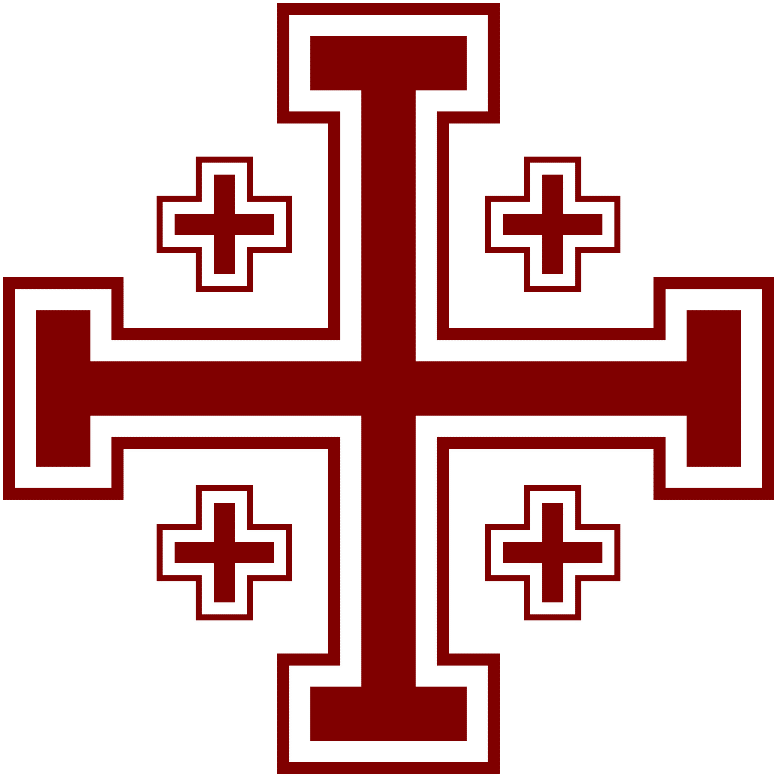 Service of Holy CommunionProper 24AOctober 18, 2020all saints’ episcopal church and preschoolPRELUDE MUSIC	Hank Curtis  You’ll Never Walk Alone									CaravanRichard Rodgers & Oscar Hammerstein II				Duke Ellington														 Anthem											Flight of the Seagull  		Suzanne Ciani											 Wayne Gratz  											  I Surrender All to Jesus Winfield S. WeedenOPENING ACCLAMATIONBlessed be God: Father, Son, and Holy Spirit. And blessed be God’s kingdom, now and forever. Amen. COLLECT FOR PURITYAlmighty God, to you all hearts are open, all desires known, and from you no secrets are hid. Cleanse the thoughts of our hearts by the inspiration of your Holy Spirit, that we may perfectly love you, and worthily magnify your holy Name; through Christ our Lord. Amen.GLORIAGlory to God in the highest, and peace to his people on earth. Lord God, heavenly King, almighty God and Father, we worship you, we give you thanks, we praise you for your glory. Lord Jesus Christ, only Son of the Father, Lord God, Lamb of God, you take away the sin of the world; have mercy on us; you are seated at the right hand of the Father; receive our prayer. For you alone are the Holy One, you alone are the Lord, you alone are the Most High, Jesus Christ, with the Holy Spirit, in the glory of God the Father.  Amen. COLLECT OF THE DAYThe Lord be with you.And also with you.Let us pray.Almighty and everlasting God, by whose Spirit the whole body of your faithful people is governed and sanctified: Receive our supplications and prayers, which we offer before you for all members of your holy Church, that in their vocation and ministry they may truly and devoutly serve you; through our Lord and Savior Jesus Christ, who lives and reigns with you, in the unity of the Holy Spirit, one God, now and forever. Amen.FIRST READING	Exodus 19:1-8Returning to Mt. Sinai where Moses had first encountered God in the Burning Bush, Moses receives instructions from God to establish a new covenant between God and the newly-liberated Israelites. They are to be a holy people, and a collective witness to other nations of God’s goodness and grace.A reading from Exodus.﻿On exactly the third-month anniversary of the Israelites’ leaving the land of Egypt, they came into the Sinai desert. They traveled from Rephidim, came into the Sinai desert, and set up camp there. Israel camped there in front of the mountain while Moses went up to God. The LORD called to him from the mountain, “This is what you should say to Jacob’s household and declare to the Israelites: You saw what I did to the Egyptians, and how I lifted you up on eagles’ wings and brought you to me. So now, if you faithfully obey me and stay true to my covenant, you will be my most precious possession out of all the peoples, since the whole earth belongs to me. You will be a kingdom of priests for me and a holy nation. These are the words you should say to the Israelites.” So Moses came down, called together the people’s elders, and set before them all these words that the LORD had commanded him. The people all responded with one voice: “Everything that the LORD has said we will do!” Moses reported to the LORD what the people said.Reader		The Word of the Lord. People	 	Thanks be to God.PSALM	Psalm 15﻿﻿1 Who can live in your tent, LORD?*Who can dwell on your holy mountain? 2 The person who lives free of blame, does what is right,*and speaks the truth sincerely;3 who does no damage with their talk, does no harm to a friend,*and doesn't insult a neighbor;4 someone who despises those who act wickedly,*but who honors those who honor the LORD;5 someone who keeps their promise*even when it hurts; 6 someone who doesn't lend money with interest,*who won't accept a bribe against any innocent person.7 Whoever does these things*will never stumble.SECOND READING	1 Peter 3:13-22At a time of great persecution of Christian believers from the Roman Empire, Peter urges his readers to stand strong in their faith. In this world, we will all encounter suffering at one time or another, but it is more noble to suffer for what is right and just than for our disobedience to God. Christ is the ultimate example of noble suffering, offering himself as an innocent sacrifice for the sake of saving all people – even those who had died already.A reading from Peter’s First Letter.﻿﻿Who will harm you if you are zealous for good? But happy are you, even if you suffer because of righteousness! Don't be terrified or upset by them. Instead, regard Christ as holy in your hearts. Whenever anyone asks you to speak of your hope, be ready to defend it. Yet do this with respectful humility, maintaining a good conscience. Act in this way, so that those who malign your good lifestyle in Christ may be ashamed when they slander you. It is better to suffer for doing good (if this could possibly be God's will) than for doing evil.Christ himself suffered on account of sins, once for all, the righteous one on behalf of the unrighteous. He did this in order to bring you into the presence of God. Christ was put to death as a human, but made alive by the Spirit. And it was by the Spirit that he went to preach to the spirits in prison. In the past, these spirits were disobedient – when God patiently waited during the time of Noah. Noah built an ark in which a few (that is, eight) lives were rescued through water. Baptism is like that. It saves you now – not because it removes dirt from your body but because it is the mark of a good conscience toward God. Your salvation comes through the resurrection of Jesus Christ, who is at God's right side. Now that he has gone into heaven, he rules over all angels, authorities, and powers.Reader		The Word of the Lord. People	 	Thanks be to God.THE GOSPEL	Matthew 16:24-27The Holy Gospel of our Lord Jesus Christ, according to Matthew.Glory to you, Lord Christ.Jesus said to his disciples, “If you wish to come after me, you must deny your very selves, take up the instrument of your own death and begin to follow in my footsteps. If you would save your life, you will lose it; but if you would lose your life for my sake, you will find it. What profit would you show if you gained the whole world but lost yourself? What can you offer in exchange for your very self?“The Promised One will come in the glory of God, accompanied by the angels, and will repay all according to their own conduct. The truth is, some of you standing here will not taste death before you see the coming of the Promised One’s reign.”The Gospel of the Lord.Praise to you, Lord Christ.THE SERMON	Bp. Robert FitzpatrickSERMON RESPONSEFootsteps of JesusMusic by Asa B. EverettTHE NICENE CREEDWe believe in one God, the Father, the Almighty, maker of heaven and earth, of all that is, seen and unseen. We believe in one Lord, Jesus Christ, the only Son of God, eternally begotten of the Father, God from God, Light from Light, true God from true God, begotten, not made, of one Being with the Father. Through him all things were made. For us and for our salvation he came down from heaven: by the power of the Holy Spirit he became incarnate from the Virgin Mary, and was made man. For our sake he was crucified under Pontius Pilate; he suffered death and was buried.  On the third day he rose again in accordance with the Scriptures; he ascended into heaven and is seated at the right hand of the Father. He will come again in glory to judge the living and the dead, and his kingdom will have no end. We believe in the Holy Spirit, the Lord, the giver of life, who proceeds from the Father and the Son. With the Father and the Son he is worshiped and glorified. He has spoken through the Prophets. We believe in one holy catholic and apostolic Church. We acknowledge one baptism for the forgiveness of sins. We look for the resurrection of the dead, and the life of the world to come. Amen. PRAYERS OF THE PEOPLEIn peace, let us pray to the Lord, saying, “E ka Haku, e aloha mai” (“Lord, have mercy”) (A brief silence.)For the holy Church of God, that it may be filled with truth and love, and be found without fault at the day of your coming, we pray to you, O Lord.E ka Haku, e aloha mai.For Michael, our Presiding Bishop, for Robert our own Bishop, for Kahu Kawika and all other ministers, and for all the holy people of God, we pray to you, O Lord.E ka Haku, e aloha mai.God of all, may your word of justice sound forth in every place. Restore divided nations and communities with reconciling truth, and may those long ignored know the joy of your saving help. We pray to you, O Lord.E ka Haku, e aloha mai.God of praise, the heavens and all creation declare your salvation. From the rising of the sun to its setting, may the whole universe show forth your goodness. Raise up devoted stewards of all that you have made. We pray to you, O Lord.E ka Haku, e aloha mai.For the peace of the world, that a spirit of respect and forbearance may grow among nations and peoples. We pray to you, O Lord.E ka Haku, e aloha mai.For those in positions of public trust, that they may serve justice, and promote the dignity and freedom of every person, we pray to you, O Lord. We pray to you, O Lord.E ka Haku, e aloha mai.												For this congregation – for those who are present and for those who are absent – that we may be delivered from hardness of heart, and show forth your glory in all that we do, we pray to you, O Lord.E ka Haku, e aloha mai.God of light, we pray for those living with pain, illness, isolation, grief, anger, or doubt, especially: Kalani; those suffering physically and economically from Coronavirus Pandemic; Fr. Ryan and family; and those we name silently or aloud. (Brief silence) We join their voices in a new song, assuring them that you call them each by name. We pray to you, O Lord.E ka Haku, e aloha mai.Living God, as you raised Jesus from the dead, so raise up those who have died in you, whom we name silently or aloud. (Brief silence) We give you thanks for their witness, confident of your rescuing welcome for all. We pray to you, O Lord.E ka Haku, e aloha mai.Rejoicing in the fellowship of the ever-blessed Virgin Mary and St. Joseph, King Kamehameha IV and Queen Emma, Queen Lili‘uokalani and all the saints, let us commend ourselves, and one another, and all our life to Christ our God.Ho‘omaika‘i iā e ka Haku. (Praise to you, O Lord.)CONCLUDING COLLECTI ke Ali‘i mua loa, make ‘ole, ‘ike maka ‘ole ‘ia, ke Akua akamai ho‘okahi wale nō, ka mahalo, a me ka ho‘onani ‘ia, a mau loa aku. ‘Āmene.(“To the King of ages, immortal, invisible, the only God, be honor and glory forever and ever. Amen.”  -- 1 Timothy 1:17)THE PEACEThe Peace of the Lord be always with you.And also with you.(The ‘Ohana of God are invited to greet one another silently and at a safe distance in the name of the Lord.) ANNOUNCEMENTS & HAWAIIAN DOXOLOGYTHE HOLY COMMUNIONThe Lord be with you.And also with you.Lift up your hearts.We lift them to the Lord.Let us give thanks to the Lord our God.It is right to give God thanks and praise.It is right, and a good and joyful thing, always and everywhere to give thanks to you, Father Almighty, Creator of heaven and earth. For you are the Source of light and life; you made us in your image, and called us to new life in Jesus Christ our Lord.Therefore we praise you, joining our voices with Angels and Archangels and with all the company of heaven, who forever sing this hymn to proclaim the glory of your Name:Holy, holy, holy, Lord,God of power and might:Heaven and earth are full of your glory.Hosanna in the highest!Blessed is He who comes in the name of the Lord.Hosanna in the highest!Holy and gracious Father: In your infinite love you made us for yourself; and, when we had fallen into sin and become subject to evil and death, you, in your mercy, sent Jesus Christ, your only and eternal Son, to share our human nature, to live and die as one of us, to reconcile us to you, the God and Father of all. He stretched out his arms upon the cross, and offered himself in obedience to your will, a perfect sacrifice for the whole world. On the night he was handed over to suffering and death, our Lord Jesus Christ took bread; and when he had given thanks to you, he broke it, and gave it to his disciples, and said, “Take, eat: This is my Body, which is given for you. Do this for the remembrance of me.” After supper he took the cup of wine; and when he had given thanks, he gave it to them, and said, “Drink this, all of you: This is my Blood of the new Covenant, which is shed for you and for many for the forgiveness of sins. Whenever you drink it, do this for the remembrance of me.” Therefore, we proclaim the mystery of faith: Christ has died.Christ is risen.Christ will come again.We celebrate the memorial of our redemption, O Father, in this sacrifice of praise and thanksgiving. Recalling his death, resurrection, and ascension, we offer you these gifts. Sanctify them by your Holy Spirit to be for your people the Body and Blood of your Son, the holy food and drink of new and unending life in him. Sanctify us also that we may faithfully receive this holy Sacrament, and serve you in unity, constancy, and peace; and at the last day bring us with all your saints into the joy of your eternal kingdom. All this we ask through your Son Jesus Christ. By him, and with him, and in him, in the unity of the Holy Spirit all honor and glory is yours, Almighty Father, now and forever. Amen. And now, as our Savior Christ has taught us, we are bold to say:Our Father, who art in heaven,hallowed be thy Name, thy kingdom come, thy will be done,on earth as it is in heaven.Give us this day our daily bread.And forgive us our trespasses,as we forgive those who trespass against us. And lead us not into temptation,but deliver us from evil.For thine is the kingdom, and the power, and the glory, for ever and ever. Amen.Alleluia. Christ our Passover is sacrificed for us. Therefore let us keep the feast. Alleluia. The Gifts of God for the People of God. Take them in remembrance that Christ died for you, and feed on him in your hearts by faith, with thanksgiving.COMMUNION MUSIC   		 	One Bread, One Body								Now the Silence   John B. Foley								Carl Flentge Schalk			POST-COMMUNION PRAYEREternal God, heavenly Father,you have graciously accepted us as living membersof your Son our Savior Jesus Christ,and you have fed us with spiritual foodin the Sacrament of his Body and Blood.Send us now into the world in peace,and grant us strength and courageto love and serve youwith gladness and singleness of heart;through Christ our Lord. Amen.BLESSING & DISMISSALBe blessed, so that you may be a blessing. May our God enable you to be Ambassadors of God’s light, life, and love; and the blessing of God almighty, the Father, the Son, and the Holy Spirit, be among you and remain with you always. Amen.Let us go forth in the name of Christ.Alleluia, Alleluia!Thanks be to God.Alleluia, Alleluia! Alleluia!POSTLUDEI Have Decided to Follow JesusIndian Folk Melody